Pièces supplémentaires à joindre au dossier : CR de la dernière AG et RIB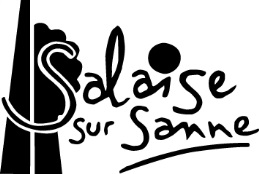 SPORTSFormulaire de DEMANDE DE SUBVENTIONAnnée 2021A retourner en Mairie de Salaise avant le 31 décembre 2020, délai impératifCadre réservée à l’administration 	 CR de la dernière AG	 RIBDate d’arrivée :  		 Bilan financier	 Bilan prévisionnel	 Projet spécifiqueCadre réservée à l’administration :Suite donnée Conformité de la demande Rejet 	 En attente de pièces ou d’informations complémentaires Observations : 	Présentation de l’associationIdentification : Nom de l’association : 	Objet : (cf statuts de l’association)	Numéro SIREN (l’association peut le réclamer auprès de l’INSEE) : 	Numéro du récépissé en préfecture ou sous-préfecture : 	Activités principales réalisées : 	Adresse du siège social : 	Code postal : 	Commune : 	Téléphone de l’association : 	Portable : 	fax : 	Courriel : 	site internet : 	Adresse de correspondance (si différente du siège) : 	L’association est-elle (cocher la case) : 	nationale 		Départementale 		régionale 		locale	Union, fédération, réseau auquel est affiliée votre association :	Nombre TOTAL d’adhérents : 	Nombre d’adhérents Salaisiens : 	Nombre d’adhérents mineurs :	Votre association a-t-elle des adhérents personnes morales :          OUI  Lesquelles ?              NON Votre association est-elle reconnue d’utilité publique :    OUI         NONMoyens humains de l’association : Nombre total de salariés : 	Nombre total de bénévoles : 	Identification du bureau de l’association : PRESIDENTNom :	Prénom : 	Adresse : 	Téléphone : 	Courriel : 	SECRETAIRE : Nom :	Prénom : 	Adresse : 	Téléphone : 	Courriel : 	TRESORIER : Nom :	Prénom : 	Adresse : 	Téléphone : 	Courriel : 	Lieux des activités de l’association : Lieu utilisé régulièrement par l’association et fréquence : …Lieu utilisé ponctuellement par l’association (ex. Assemblée générale, réunion, …) et fréquence : …Identification de la personne chargée du présent dossier de subvention :Nom :	Prénom : 	Fonction : 	Téléphone : 	Courriel : 	Je, soussigné,	,Président(e) de 	Certifie sur l’honneur l’exactitude des informations renseignées dans la présente demande de subvention et ses annexes (bilan financier, bilans prévisionnels, projet)Fait à 	, le 	Signature et tampon de l’association : A retourner en Mairie de Salaise avant le 31 décembre 2020, délai impératif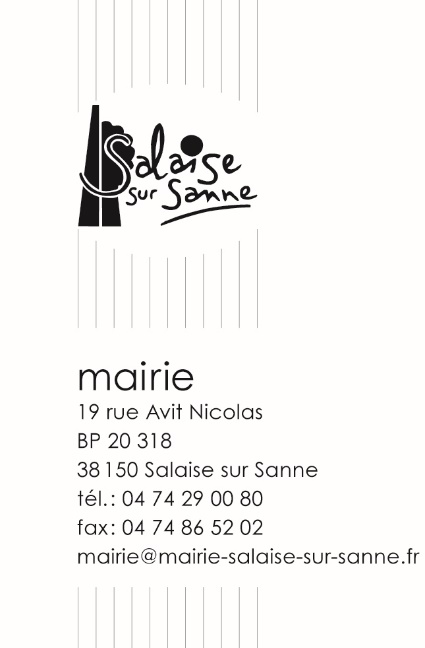 Annexe 1Nom de l’association : 	Questionnaire – Associations sportivesEncadrement : 	Nombre de personnes : 		Diplômes possédés : 	Juges/arbitres : 	Nombre de personnes : 		Diplômes possédés : 	Championnat/compétition : 	Nombre total d’équipes : 		Soit :                  joueurs	Nombre de déplacements prévus (championnat + coupe) : 	Championnat loisirs : 	Nombre total d’équipes : 		Soit :                  joueurs	Nombre de déplacements prévus : 	Sport Loisirs : 	Nombre de déplacements prévus : 		Lieux : 	Animations sportives portées par l’association : (à remplir avec précision)Animations portées par la ville de SALAISE SUR SANNE Votre association a-t-elle prévu de participer à une ou plusieurs manifestation(s) portée(s) par la ville de Salaise-Sanne ? OUI                     NONSi oui, laquelle (ou lesquelles) et sous quelle(s) forme(s) ? : 	Annexe 2Nom de l’association : 	Bilan financier de l’année écoulée (à détailler ou joindre votre bilan) :Préciser les dates de début et fin d’exerciceExercice : 	date de début : 	date de fin : 	Ne pas indiquer les centimes d’eurosAnnexe 3Nom de l’association : 	Budget prévisionnel de l’année à venir (à détailler ou joindre votre bilan) : Préciser les dates de début et fin d’exerciceExercice : 	date de début : 	date de fin : 	Ne pas indiquer les centimes d’eurosAnnexe 4Nom de l’association : 	PROJET SPECIFIQUE - 	Description du projet	(Un exemplaire par projet. à photocopier si besoin)Responsable de l’action : Nom : 	Prénom : 	Fonction : 	Téléphone : 	 Courriel : 	Présentation du projet : Intitulé : 	Date et durée prévues : 	Objectifs : 	Description du projet : 	Public visé : 	Moyens mis en œuvre : 	Zone géographique ou territoire de réalisation du projet : 	Nom de l’association : 	Budget prévisionnel du projet : Est-il prévu une participation financière des bénéficiaires de l’action ou du public visé ?	Tarifs prévus : 	Manifestations sportives de l’exercice écoulé2019/2020 ou 2020 (si année civile)Manifestations sportives de l’exercice écoulé2019/2020 ou 2020 (si année civile)ManifestionsDates précisesManifestations sportives de l’exercice à venir2020/2021 ou 2021 (si année civile)Manifestations sportives de l’exercice à venir2020/2021 ou 2021 (si année civile)ManifestionsDates précisesFormationVeuillez préciser le type de formation (initiateur, arbitre, …), le nombre de personnes concernées et le montant de la formation. Seuls les frais de formation seront pris en compteDEPENSES/CHARGESMONTANTRECETTES/PRODUITSMONTANT(A détailler. Exemple : matériel/fourniture, assurance, achats festivités, abonnement, …)(A détailler. Exemple : cotisations, subventions, recettes festivités, …)TOTALTOTALDEPENSES/CHARGESMONTANTRECETTES/PRODUITSMONTANT(A détailler. Exemple : matériel/fourniture, assurance, achats festivités, abonnement, …)(A détailler. Exemple : cotisations, subventions, recettes festivités, …)TOTALTOTALDEPENSES/CHARGESMONTANTRECETTES/PRODUITSMONTANTA détaillerSubvention exceptionnelle demandée à la commune. . . . . . . . . . . . . 